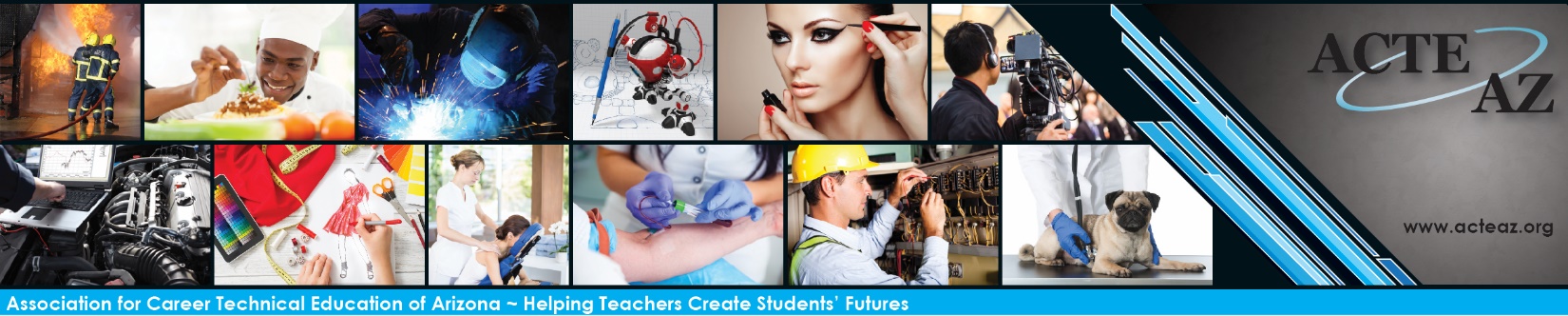 Outstanding Affiliate AwardPurposeThis award recognizes an ACTEAZ Affiliate.EligibilitySixty percent (60%) of the affiliate board members must be ACTEAZ Members.Affiliate Representative must have participated in 4 out of 6 of ACTEAZ Current Year Board Meetings for Affiliate to be eligible to receive this award.High Quality CTEIn considering responses to the prompts below, please consider ACTE’s framework High Quality CTE Framework.    Sixty percent (60%) of the affiliate Board members are ACTEAZ members. (Possible Points – 0)Has the affiliate representative attended 4 of the 6 ACTEAZ Current Year Board meetings? (Possible Points – 0)Has the affiliate been recognized for an outstanding achievement during the past year? (Possible Points – 30)Has the affiliate demonstrated continuous service and support of ACTEAZ and CTE? (Possible Points – 30)Has the affiliate demonstrated outstanding and thorough organizational management? (Possible Points – 20)Has the Affiliate developed a program to increase affiliate awareness and membership? (Possible Points – 20)
